Как на грядке, под листокЗакатился чурбачок – Зелёненький удалец,Вкусный овощ маленький...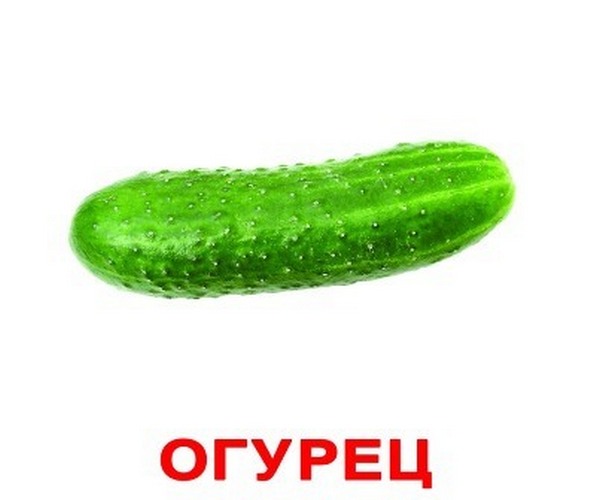 Золотистый и полезный,Витаминный, хоть и резкий,Горький вкус имеет он,Обжигает… не лимон!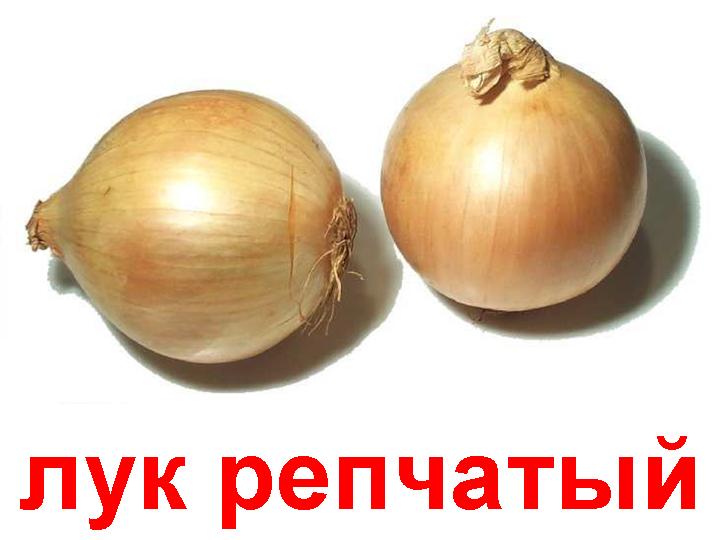 Огородная краля, Скрылась в подвале.Ярко - жёлтая на цвет,А коса-то, как букет!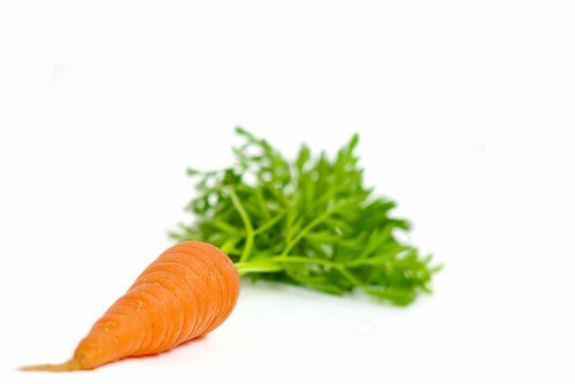 морковьЗелёная толстуха,Надела уйму юбок.Стоит как балерина,Из листьев пелерина.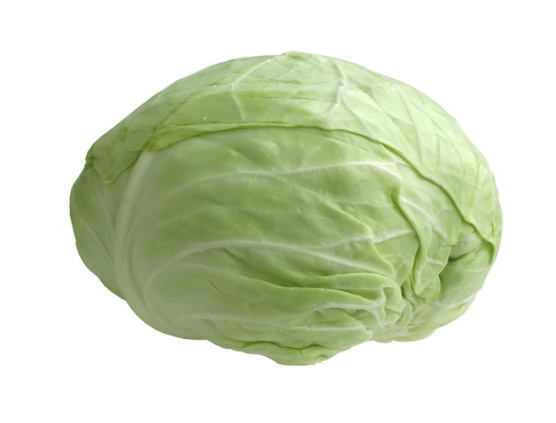 капустаКрасный детки,Но не мак.В огороде – не бурак,Сочный, лакомый синьор. Угадали?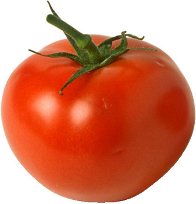 помидорВ зелёной палатке,Колобки спят сладко.Много круглых крох,Что это?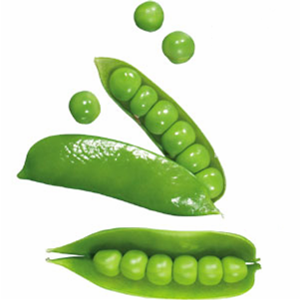 горохБурая – не мишка,В норке, но не мышка…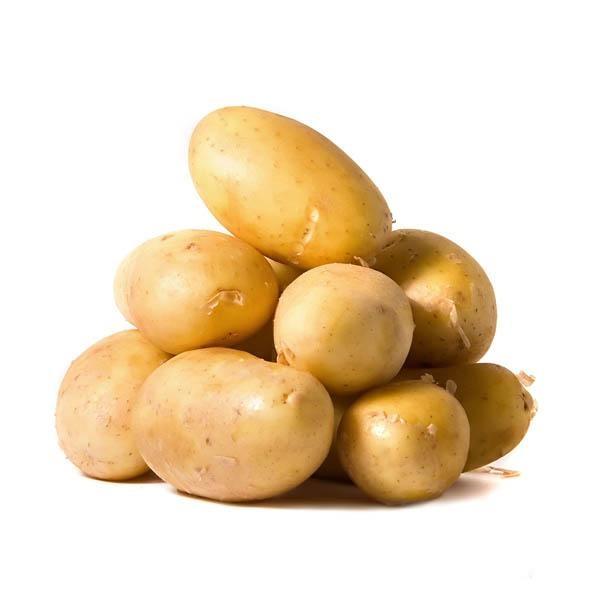 картофельОн кусает, только – вот!Есть зубок, да где же рот?Белый носит сюртучок,Кто скажи это, дружок?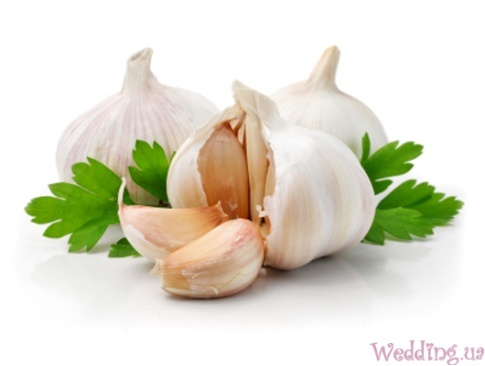 чеснок Что это за рысачок,Завалился на бочок?Сам упитанный, салатный,Да, ведь это…чеснок Список используемых источников:Сайт http://chudopredki.ru «Загадки об овощах»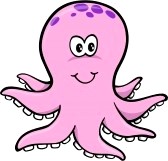 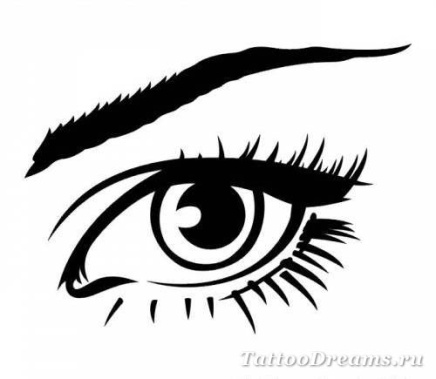 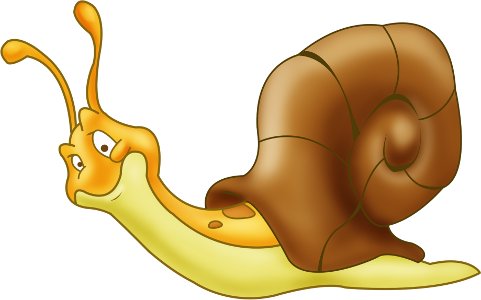 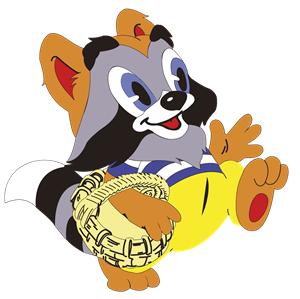 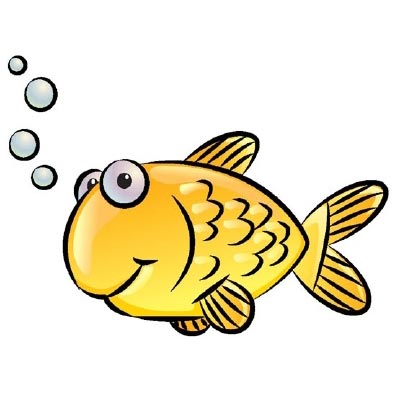 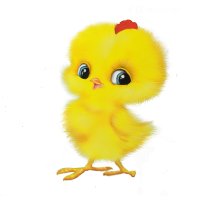 123456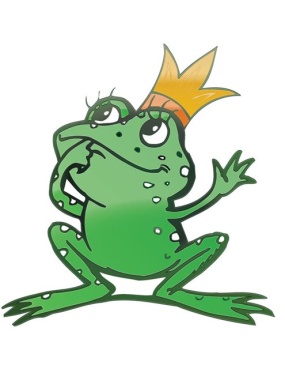 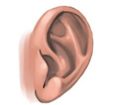 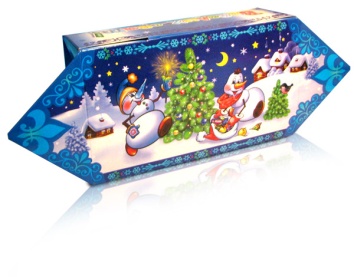 123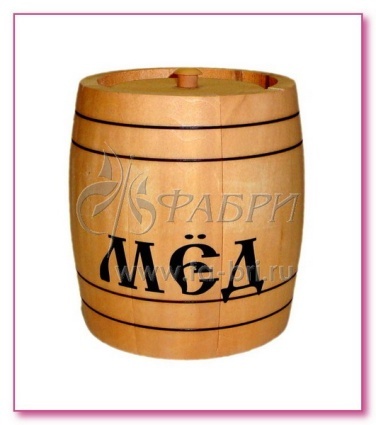 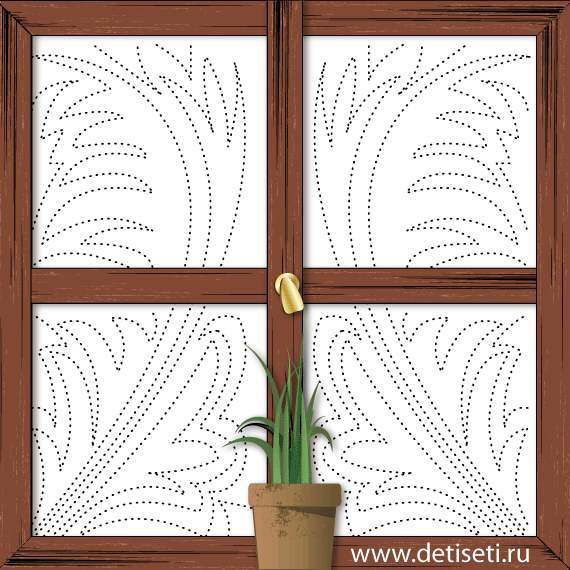 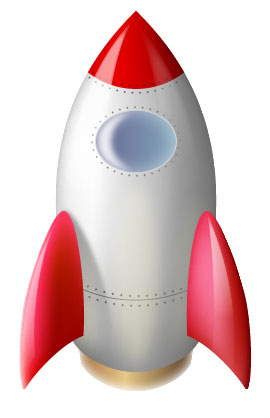 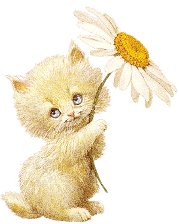 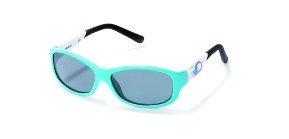 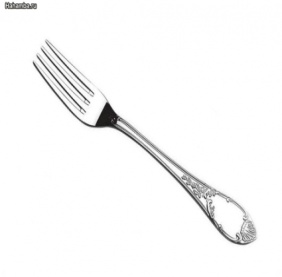 Ь1234567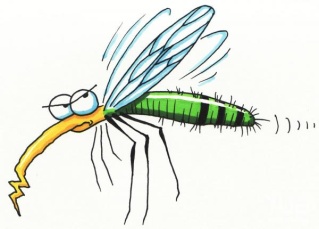 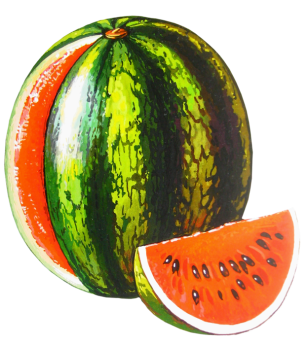 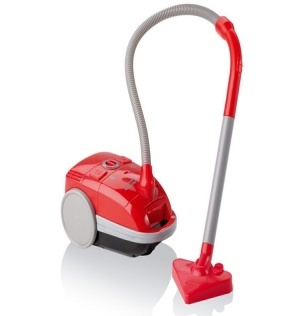 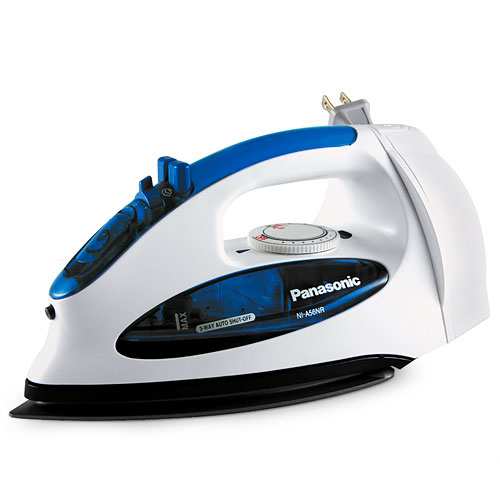 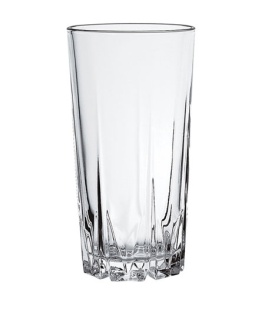 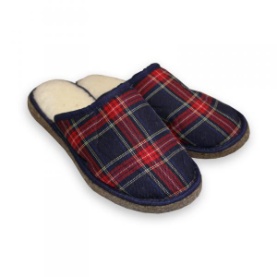 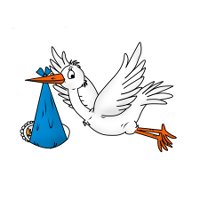 1234567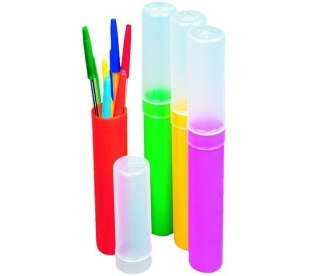 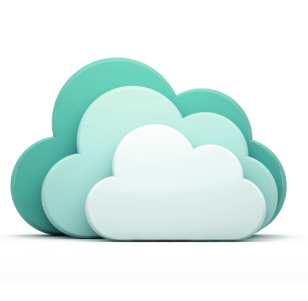 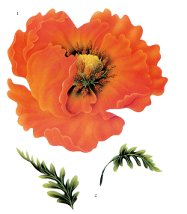 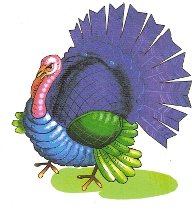 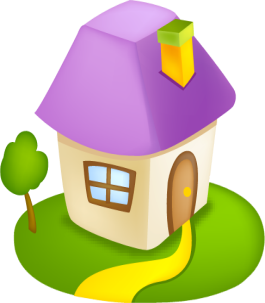 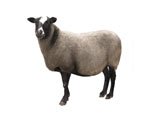 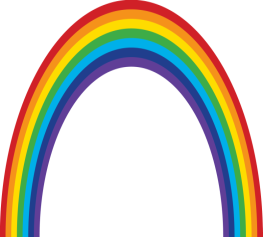 1234567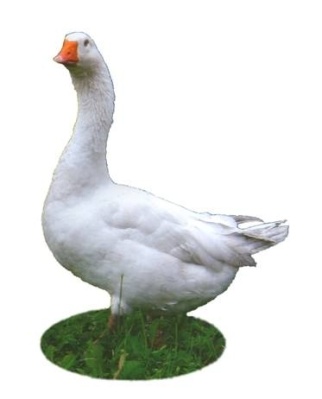 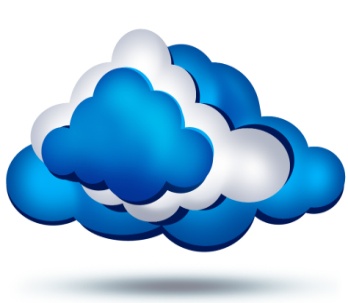 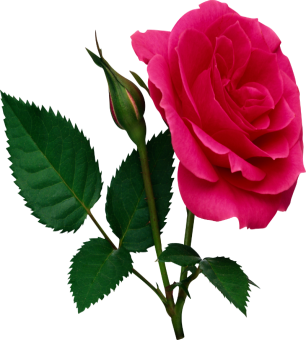 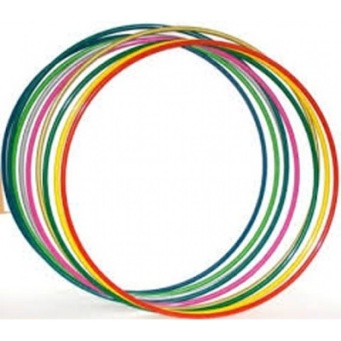 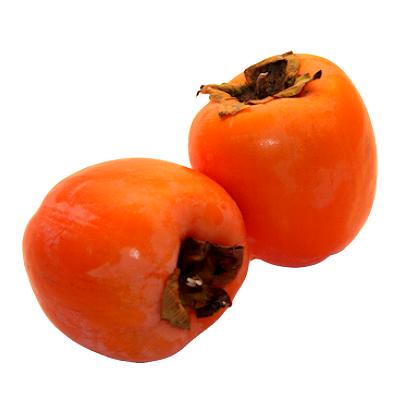 12345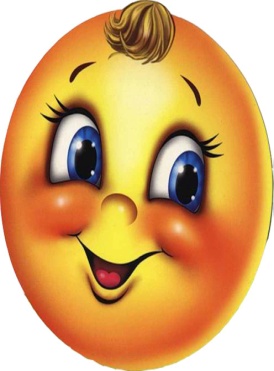 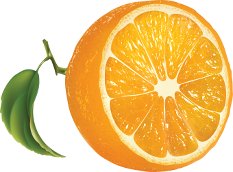 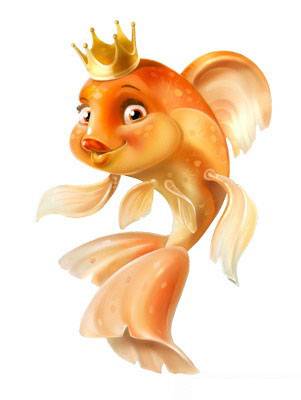 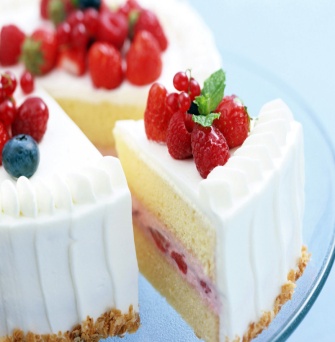 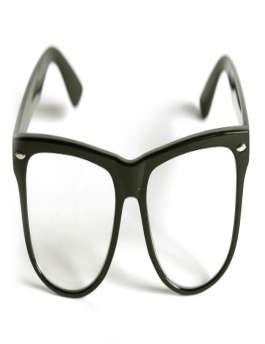 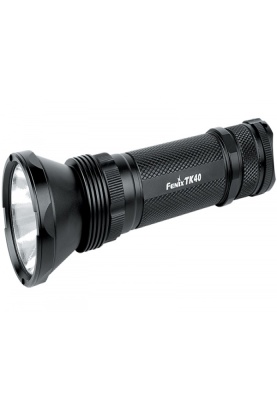 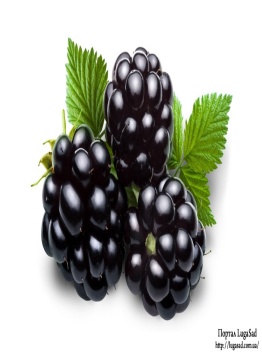 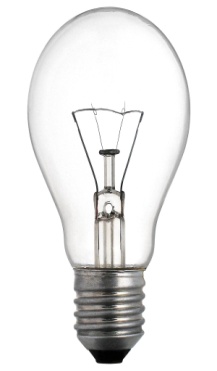 Ь123456789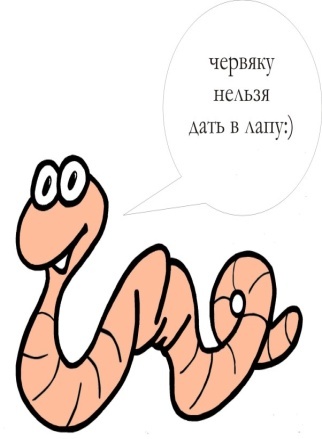 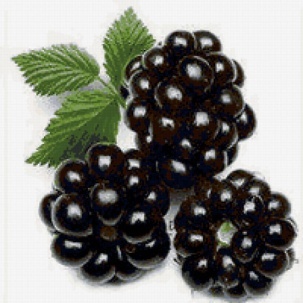 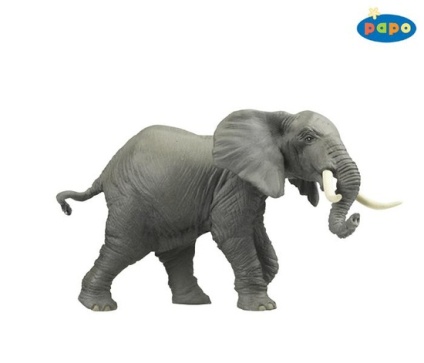 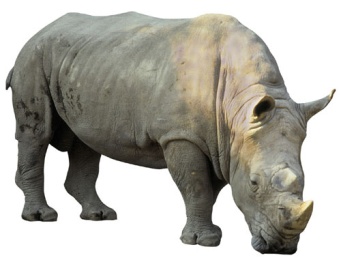 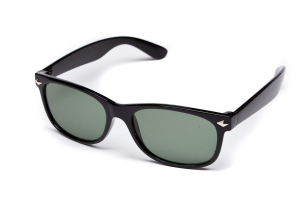 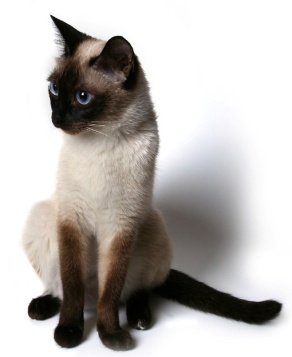 123456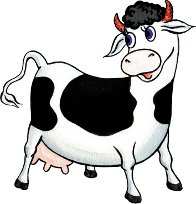 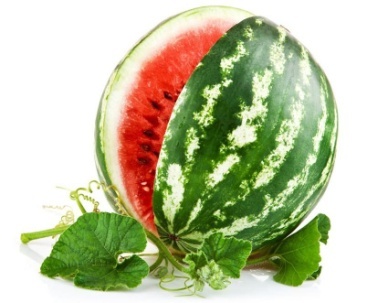 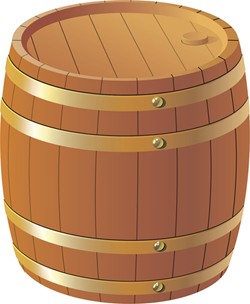 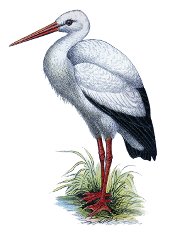 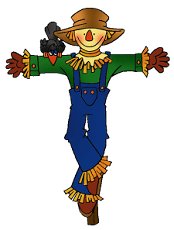 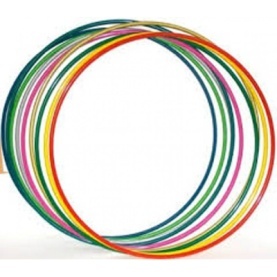 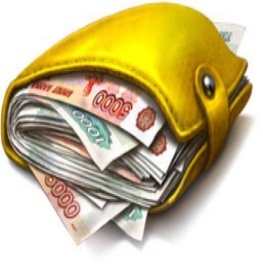 1234567